InstituciónInstitución: Ministerio de Hacienda (MH) Incumbente: Lic. Jose Manuel Vicente - Ministro. Teléfono: (809) 687-5131.Dirección Física: Calle Ave. México No.45, Gáscue, Distrito Nacional, República Dominicana.Dirección Web:  www.hacienda.gob.do           Correo Electrónico institucional: oai@hacienda.gob.doBASE LEGAL DE LA INSTITUCIÓN.OPCIÓN: DECRETOS EXEQUATUROPCIÓN: MARCO LEGAL DEL SISTEMA DE TRANSPARENCIA / LEYESOpción: Base Legal del Sistema de Transparencia / NormativasOPCIÓN: ESTRUCTURA ORGÁNICA DE LA INSTITUCIÓN.OPCIÓN: OFICINA DE LIBRE ACCESO A LA INFORMACIÓN.OPCIÓN: PLAN ESTRATÉGICO DE LA INSTITUCIÓNOPCIÓN: PUBLICACIONES OFICIALESOficina de Acceso a la Información – Hacienda.OPCIÓN: ESTADÍSTICAS INSTITUCIONALESOPCION: INFORMACIÓN BÁSICA DE SERVICIOS AL CIUDADANOOPCIÓN: ACCESO AL PORTAL DE 311 SOBRE QUEJAS, RECLAMACIONES, SUGERENCIAS Y DENUNCIAS.OPCIÓN: DECLARACIONES JURADAS DE PATRIMONIOOPCIÓN: PRESUPUESTO / EJECUCIÓN DEL PRESUPUESTO.OPCIÓN: RECURSOS HUMANOSOPCIÓN: BENEFICIARIOS DE PROGRAMAS ASISTENCIALES.OPCIÓN: COMPRAS Y CONTRATACIONES / LISTADO DE PROVEEDORES DEL ESTADO.OPCIÓN: PROYECTOS Y PROGRAMASOPCIÓN: FINANZASOPCIÓN: DATOS ABIERTOSOPCIÓN: COMISIONES DE ETICA PÚBLICAOPCIÓN: CONSULTA PÚBLICA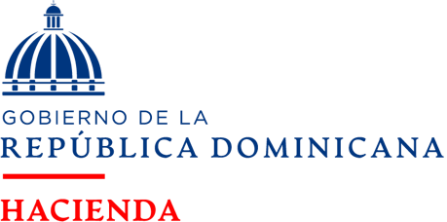 Yamile Musa SlimEncargadaOficina de Acceso a la InformaciónT. (809) 687-5131 Ext. 2356E. ymussa@hacienda.gov.do    Av. México No.45, Gascue    Santo Domingo, República DominicanaEnlace Portal TransparenciaFecha de ActualizaciónURL: http://transparencia.hacienda.gob.do/Junio 2022Documento / InformaciónFormatoEnlaceFechaDisponibilidad(Si/No)Constitución-          de          laRepública Dominicana.PDFhttp://transparencia.hacienda.gob.do/documents/20127/38732/Cons titucion-Dominicana-2015.pdf/d54984a7-2cc7-9c0c-7297- f56d5c54a594Julio 2015SiLey      No.      175-07     sobrereducción de tasas para el sector de bebidas alcohólicas y tabaco.PDFhttp://transparencia.hacienda.gob.do/documents/20127/38736/Ley+ No.175+sobre+Reduccion+de+tasas+alcoholicas+y+tabaco.pdf/3c3c67 b3-29e1-5ee2-e978-37be077b3b24Julio 2007SiLey No. 173-07 de EficienciaRecaudatoria.PDFhttp://transparencia.hacienda.gob.do/documents/20127/38736/Ley+No.+173-07+de+Eficiencia+Recaudatoria.pdf/55394bb4-c449-cce2- aa57-274586831407Julio 2007SiLey No.172-07 que reduce la tasa del Impuesto sobre la Renta.PDFhttp://transparencia.hacienda.gob.do/documents/20127/38736/Ley+ No.172-07+reduce+el+impuesto+sobre+la+renta.pdf/6bffcf67-2cd8-1c59-2320-aeb5fccf8c01Julio 2007SiLey     No.     171-07     sobreIncentivos Especiales a losPensionados y Rentistas dePDFhttp://transparencia.hacienda.gob.do/documents/20127/38736/Ley+ No.171-07_Incentivos+Especiales.pdf/669f2ae8-b4e5-42e4-8862-3aaa576f946dJulio 2007Sifuente extranjera.Ley No.170-07 que instituyeel   Sistema de PresupuestoParticipativo Municipal.PDFhttp://transparencia.hacienda.gob.do/documents/20127/38736/Ley+ No.170_Sistema+de+presupuesto.pdf/4d9acc73-2586-8678-fec2-8c0631bfdb4bJulio 2007SiLey    No.    167-07    para    la Recapitalización del Banco Central de la Rep. Dom.PDFhttp://transparencia.hacienda.gob.do/documents/20127/38736/Ley+ No.167-07+para+la+Recapitulacion+de+BC.pdf/8c3a9b09-ea32-337e- eaa7-8a6e5c9befaeJulio 2007SiLey   No.   5-07   Sistema   deAdministración     Financiera del Estado.PDFhttp://transparencia.hacienda.gob.do/documents/20127/38736/Ley+ No.+5-07+Sistema+Integrado+de+Administracion+Financiera+.pdf/78ef574a-6836-143f-fc0d-5e9400c33a2bEnero 2007SiLey    494-06_Secretaria     deEstado de Hacienda.PDFhttp://transparencia.hacienda.gob.do/documents/20127/38736/ley_494-06_SEH.pdf/e669edc0-c214-d952-e785-d761c67e0fe1Diciembre 2006SiLey 449-06 modifica ley_340-06_de_compras.PDFhttp://transparencia.hacienda.gob.do/documents/20127/38736/ley_449-06_modifica_ley_340-06_de_compras.pdf/b2e494d8-8f72-bf6f-0fa8-80c0bc8b7673Diciembre 2006SiLey       No.       424-06       deImplementación del Tratado de  Libre  Comercio, entre  la República Dominicana, Centroamérica y los Estados Unidos de América (DR- CAFTA).PDFhttp://transparencia.hacienda.gob.do/documents/20127/38736/Ley+No.+424-06+Implementacion+TLC.pdf/833a6beb-6b5c-c4f6-ff9a-85e46cd43ba1Noviembre 2006SiLey  No.  557-05 de  ReformaTributaria   y   modifica   lasLeyes Nos. 11-92 del año1992;18-88   del   año   1988;4027 del año 1955; 112-00 yPDFhttp://transparencia.hacienda.gob.do/documents/20127/38736/Ley557-05.pdf/afef341a-1937-a54d-fec7-d50878effeadDiciembre 2005Si146-00 del año 2000.Ley No. 288-04 en el marcodel acuerdo stand by con el Fondo Monetario Internacional, el Gobierno Dominicano se comprometió en el punto 7 del Memorando Suplementario de Políticas Económicas a preparar   una propuesta dereforma fiscalPDFhttp://transparencia.hacienda.gob.do/documents/20127/38736/Ley288-04.pdf/87a763de-6d6f-7643-f876-0457450373b3Septiembre 2004SiLey    No.    92-04    crea    elPrograma Excepcional de Prevención del Riesgo para las Entidades de Intermediación Financiera.PDFhttp://transparencia.hacienda.gob.do/documents/20127/38736/LeyNo.92-04.pdf/63341437-5f14-03b1-8326-1a45a5e51b45Enero 2004SiLey No. 87-01 que crea ElSistema Dominicano deSeguridad Social.PDFhttp://transparencia.hacienda.gob.do/documents/20127/38736/ley_87-01_seguridad_social.pdf/c0263610-a7e3-dee0-013a-470d66b8c351Mayo 2001SiLey 379-1981 sobrePensiones y Jubilaciones.PDFhttp://hacienda.gob.do/transparencia/images/docs/base_legal/leyes/ Ley-Pensionados.pdfDiciembre 1981SiDecretosFormatoEnlaceFechaDisponibilidad(Si/No)Decreto 207-19 que delega en el Ministerio de Hacienda la aprobación de los presupuestos de lasPDFhttps://transparencia.hacienda.gob.do/documents/20127/41506/Decreto+N%C3%BAm.+207-19+Delegacion+de+Atribucion+del+Presidente-.pdf/ee8be319-0864-e0d2-da67-11e961f30a9e Junio 2019SiEmpresas Públicas noFinancieras y sus modificacionesDecreto 875-09 Sobrevivienda de bajo costoPDFhttp://transparencia.hacienda.gob.do/documents/20127/41506/Decreto875-09.pdf/0712bf2f-23a6-ac6a-7825-69725189458aNoviembre 2009SiDecreto 489-07 aprueba el Reglamento Orgánico del Ministerio de HaciendaPDFhttp://transparencia.hacienda.gob.do/documents/20127/41506/Decreto+No.489-07.pdf/57329f92-223e-1bd0-6069-c411ac418177Agosto 2007SiDecreto 1523-04 sobreoperaciones de CréditoPúblicoPDFhttp://transparencia.hacienda.gob.do/documents/20127/41506/DecretoNo.1523-04.pdf/ab51bcc7-0500-d20e-fb40-c8f0ba6ba3ccDiciembre 2004SiDecreto 632-04 autorizaemisión de BonosPDFhttp://transparencia.hacienda.gob.do/documents/20127/41506/DecretoNo.632-04.pdf/8cca229c-4882-a854-c854-e3c8bf1ec114Julio 2004SiDecreto 1093-04 otorga alMinisterio la responsabilidad del registro y servicio de la deuda externa.PDFhttp://transparencia.hacienda.gob.do/documents/20127/41506/Decreto1093-04.pdf/01bd2f1d-5e8a-5958-1634-c36ac11b3ab1Julio 2004SiDecreto 9-04 Crea SistemaIntegrado de GestiónFinanciera (SIGEF)PDFhttp://transparencia.hacienda.gob.do/documents/20127/41506/Decreto+No.+9-04+-+Sistema+Integrado+de+Gestion+Financiera+SIGEF.pdf/d68f1352-726f-b375-0aca-47019c9f66b3Enero 2004SiDecreto 587-21Digital - descargahttps://transparencia.hacienda.gob.do/documents/20127/384267/Decreto_587-21.pdf/a895dd50-2309-f4ee-ba93-77515b1c1a5a Septiembre 2021SiDecreto 583-21Digital - descargahttps://transparencia.hacienda.gob.do/documents/20127/384267/Decreto_583-21.pdf/f5f81865-65c3-4175-96c4-2c09bc01c5f9 Septiembre 2021SiDecreto 340-21Digital - descargahttps://transparencia.hacienda.gob.do/documents/20127/384267/Decreto+340-21.pdf/d06442a3-2339-3042-83f8-a35c9edb66be Mayo 2021SiDecreto 305-21Digital - descargahttps://transparencia.hacienda.gob.do/documents/20127/384267/Decreto+305-21.pdf/d33bc1dd-0624-9477-4a5e-e40ab6a8847b Mayo 2021SiDecreto 296-21Digital - descargahttps://transparencia.hacienda.gob.do/documents/20127/384267/Decreto+296-21.pdf/f8be2545-d28e-abd8-76be-d4e89c3fad94 Abril 2021SiDecreto 217-21Digital - descargahttps://transparencia.hacienda.gob.do/documents/20127/384267/Decreto+217-21.pdf/5664a627-22a5-d085-5666-af891a045235Mayo 2021SiDecreto 709-20Digitalhttps://transparencia.hacienda.gob.do/documents/20127/316922/ Decreto+709-20.pdf/3a0e737d-e61f-26c0-b33a-ec3aef0634d3Febrero 2021SiDecreto 702-20Digital - descargahttps://transparencia.hacienda.gob.do/documents/20127/316922/ Decreto+702-20.pdf/b243dc59-8240-dc70-6792-a86e3207cb83Febrero 2021SiDecreto 624-20Digital - descargahttps://transparencia.hacienda.gob.do/documents/20127/316922/ Decreto+624-20.pdf/d2179da2-c9ec-f31a-d055-168e233ffe98Febrero 2021SiDecreto 544-20Digital - descargahttps://transparencia.hacienda.gob.do/documents/20127/316922/ Decreto+544-20-comprimido.pdf/b866f965-ba37-f13a-699a-2876e73891b5Diciembre  2020SiDecreto 311-20Digital -descargahttps://transparencia.hacienda.gob.do/documents/20127/316922/ Decreto+311-20.pdf/646ffe87-9646-3814-83de-640e151e97aeDiciembre 2020SiDecreto 309-20Digital - descargahttps://transparencia.hacienda.gob.do/documents/20127/316922/ Decreto+309-20.pdf/3b869b75-53c4-01d5-3262-af08cbdc4456Diciembre 2020SiDecreto 276-20Digital -descargahttps://transparencia.hacienda.gob.do/documents/20127/316922/ Decreto+276-20.pdf/edb8276d-0d2a-97af-925b-be6f6a945eebDiciembre 2020SiDecreto 243-20Digital -descargahttps://transparencia.hacienda.gob.do/documents/20127/316922/ Decreto_243-20.pdf/f45c4afe-245c-328e-4147-68f0c2bdb8c1Julio 2020SiDecreto 189-20Digital -descargahttps://transparencia.hacienda.gob.do/documents/20127/316922/ Decreto+189-20.pdf/9e63df0e-a0bf-1f98-e837-59489a0b4045Diciembre 2020SiDecreto 149-20Digital -descargahttps://transparencia.hacienda.gob.do/documents/20127/316922/ Decreto_149-20.pdf/32e2a252-d299-9872-a208-91a57e39bc99Abril 2020SiDecreto 101-20Digitalhttps://transparencia.hacienda.gob.do/documents/20127/316922/ Decreto+101-20.pdf/bf94f5fa-fcea-d0f0-6ecc-a6536263ed72Diciembre 2020SiDecreto 99-20Digital - descargahttps://transparencia.hacienda.gob.do/documents/20127/316922/Decreto+99-20.pdf/e415836a-4e3b-b016-7e2d-03c4c6d5ade4Diciembre 2020SiDecreto 60-20Digital - descargahttps://transparencia.hacienda.gob.do/documents/20127/316922/Decreto_60-20.pdf/a29642ed-eaaa-2695-bc53-3bd6be0415d9Febrero 2020SiDecreto 59-20Digital - descargahttps://transparencia.hacienda.gob.do/documents/20127/316922/ Decreto_Exequatur_59-20.pdf/1e935169-5471-423c-1b77-59c9165d6820Enero 2020SiDecreto 401-19Digital -descargahttps://transparencia.hacienda.gob.do/documents/20127/216790/ Decreto+401-19+que+otorga+Exequ%C3%A1tur.pdf/4c68df4a-e636- f9ea-06f0-61ee88eaed07Noviembre 2019SiDecreto 361-19Digital - descargahttps://transparencia.hacienda.gob.do/documents/20127/216790/ Decreto_361-19.pdf/108bc318-e90e-2ac6-f4bd-ddd73d92e8ddOctubre 2019SiDecreto 330-19Digital -descargahttps://transparencia.hacienda.gob.do/documents/20127/216790/ Decreto_330-19.pdf/e3de87aa-45a2-e951-e674-ec0893bc5416Septiembre 2019SiDecreto 329-19Digital - descargahttps://transparencia.hacienda.gob.do/documents/20127/216790/ Decreto_329-19.pdf/dbf8214a-dce1-3ff7-536d-36432cb1b3d7Septiembre 2019SiDecreto No 284-19Digital -descargahttps://transparencia.hacienda.gob.do/documents/20127/316922/ Decreto_284-19.pdf/c41f95c4-1bdb-1c91-1fd4-9121c3eadf68Agosto 2019SiDecreto No 215-19Digital -descargahttps://transparencia.hacienda.gob.do/documents/20127/216790/ Decreto_215-19.pdf/ae07eb73-b5e8-c508-c32f-291c8b5ecb63Junio 2019SiDecreto No- 200-19Digitalhttps://transparencia.hacienda.gob.do/documents/20127/216790/ Decreto_200-19.pdf/1a240e27-816e-fbcb-e443-87d66b9c6c7aMayo 2019SiDecreto No- 176-19Digital - descargahttp://transparencia.hacienda.gob.do/documents/20127/216790/Decreto_176-19.pdf/09fdd103-6fd4-47a1-bc81-fba49b20779fMayo 2019SiDecreto No- 139-19Digital - descargahttp://transparencia.hacienda.gob.do/documents/20127/216790/Decreto+139-19.pdf/5c8b5a62-5856-bdf9-6047-309825b2b292Mayo 2019SiDecreto No- 131-19Digital - descargahttp://transparencia.hacienda.gob.do/documents/20127/216790/Decreto_131-19.pdf/ba37c7e8-ca92-209b-8ffe-e6b18842350eMayo 2019SiDecreto No- 100-19Digital -descargahttp://transparencia.hacienda.gob.do/documents/20127/216790/Decreto_100-19.pdf/977628a4-f3f5-54a6-369e-629763ce6547Abril 2019SiDecreto No.77-19Digital - descargahttp://transparencia.hacienda.gob.do/documents/20127/216790/D ECRETO_77-19.pdf/8e901072-e46d-46ba-4a35-dd4a9b9843c9Marzo 2019SiDecreto No. 21-19Digital -descargahttp://transparencia.hacienda.gob.do/documents/20127/216790/D ECRETO_21-19.pdf/a5b2442d-03ff-59e9-9d09-32d64d08725cMarzo 2019SiDecreto No. 421-18Digital - descargahttp://transparencia.hacienda.gob.do/documents/20127/147363/D ECRETO-421-18-del-16-d-eDiciembre-del-2018.pdf/058ec160-3918-01ac-f580-4aa33aada640Noviembre 2018SiDecreto No. 414-18Digital -descargahttp://transparencia.hacienda.gob.do/documents/20127/147363/D ECRETO-414-18-del-30-de-Diciembre-del-2018.pdf/28564399-1efe-5cea-8356-60b4d2424d16Octubre 2018SiDecreto No.351-18Digital -descargahttp://transparencia.hacienda.gob.do/documents/20127/147363/D ECRETO-351-18-del-5-de-Diciembre-del-2018.pdf/89d0673a-49fe- abce-9fe7-8dad3d30e87fOctubre 2018SiDecreto No. 310-18Digitalhttp://transparencia.hacienda.gob.do/documents/20127/147363/DECRETO-310-18-del-10-de-Diciembre-del-2018.pdf/25f0ba6d-ae30-2cdb-c88c-84bca933cff9Agosto 2018SiDecreto No. 283-18Digital - descargahttp://transparencia.hacienda.gob.do/documents/20127/147363/D ECRETO-283-18-del-31-de-Agosto-del-2018.pdf/da81ed3f-f93d-36dc-eb66-4cc6dfca115bJulio 2018SiDecreto No.249-18Digital - descargahttp://transparencia.hacienda.gob.do/documents/20127/147363/D ECRETO-249-18-del-6-de-Agosto-del-2018.pdf/7fc43db7-0ea4-4dcd- cbbf-59b1261091d1Julio 2018SiDecreto No. 186-18Digital - descargahttp://transparencia.hacienda.gob.do/documents/20127/147363/D ECRETO-186-18-del-18-de-Agosto -del-2018.pdf/854c3714-50d4-67cb-99a8-f2ac994663d6Mayo 2018SiDecreto No. 153-18Digital -descargahttp://transparencia.hacienda.gob.do/documents/20127/147363/D ECRETO-153-18-del-16-de-Agosto -del-2018.pdf/15d08b87-e644-6684-d8b6-716b90aaff6fAbril 2018SiDecreto No. 140-18Digital - descargahttp://transparencia.hacienda.gob.do/documents/20127/147363/D ECRETO-140-18-del-28-de-Abril-del-2018.pdf/9271dff6-2504-de06-0c27-e3b14cdd9994Marzo 2018SiDecreto No. 61-18Digital -descargahttp://transparencia.hacienda.gob.do/documents/20127/147363/D ECRETO-61-18-del-6-de-Abril-del-2018.pdf/66bea366-fdfb-a2c6- a59e-d63850ed6a41Febrero 2018SiDecreto No. 60-18Digital - descargahttp://transparencia.hacienda.gob.do/documents/20127/147363/D ECRETO-60-18-del-6-de-Abril-del-2018.pdf/e6185ebb-a598-2046-3b4b-cb715355301aFebrero 2018SiDecreto No. 28-18Digital -descargahttp://transparencia.hacienda.gob.do/documents/20127/147363/D ECRETO-28-18-del-11-de-enero-del-2018.pdf/4cf37277-f003-18db- bc3d-4504dedabb4fEnero 2018SiDecreto No. 406-17Digital -descargahttp://transparencia.hacienda.gob.do/documents/20127/42915/De creto-406-2017-2.pdf/d8e2a75a-70eb-3d3f-e463-61286b6a22eaEnero 2018SiDecreto No. 383-17Digital -http://transparencia.hacienda.gob.do/documents/20127/42915/De creto+383-17.pdf/b0af6737-681d-f5d5-43e3-57ed010f0e8cNoviembre 2017SiDecreto No. 260-17Digital - descargahttp://transparencia.hacienda.gob.do/documents/20127/42915/De creto+260-17.pdf/34e7a867-2ae2-14b9-7512-089f244407cfNoviembre 2017SiDecreto No. 213-17Digital - descargahttp://transparencia.hacienda.gob.do/documents/20127/42915/De creto+213-17.pdf/aef849cf-fd49-f300-5d4d-5ec6de0a66f2Noviembre 2017SiDecreto No. 207-17Digital - descargahttp://transparencia.hacienda.gob.do/documents/20127/42915/DECRETO+207-17.pdf/3493b85a-9238-a196-42c1-deafc99eb5bbJulio 2017SiDecreto No. 157-17Digital -descargahttp://transparencia.hacienda.gob.do/documents/20127/42915/DE CRETO+157-17.pdf/47e18d84-9ec3-2625-c02a-a90e574ec1ffJulio 2017SiDecreto No. 141-17Digital - descargahttp://transparencia.hacienda.gob.do/documents/20127/42915/DE CRETO+141-17.pdf/0b048fe1-e978-e87d-2b6d-0893d064f4d6Julio 2017SiDecreto No. 98-17Digital     - descargahttp://transparencia.hacienda.gob.do/documents/20127/42915/DE CRETO+98-17.pdf/7c0c1bcb-f0c3-31c9-a9a7-a56a7c88dea7Julio 2017SiDecreto No. 37-17Digital     - descargahttp://transparencia.hacienda.gob.do/documents/20127/42915/DE CRETO+37-17.pdf/769326b3-0a41-3e85-1620-22cb0ac97c11Julio 2017SiDecreto No.337-16Digital     -descargahttp://transparencia.hacienda.gob.do/documents/20127/42715/DECRETO+337-16.pdf/b9ca9169-f422-193a-f13e-5830211cf225Diciembre 2016SiDecreto No. 282-16Digital     - descargahttp://transparencia.hacienda.gob.do/documents/20127/42715/DECRETO+282-16.pdf/e799033a-178d-b852-dd23-89326c5ece7eDiciembre 2016SiDecreto No.256-16Digital     -descargahttp://transparencia.hacienda.gob.do/documents/20127/42715/DECRETO+NO.256-16.pdf/47671fb7-2297-0483-feef-bd5d82fb4357Noviembre 2016SiDecreto No. 243-16Digital     - descargahttp://transparencia.hacienda.gob.do/documents/20127/42715/DECRETO+243-16.pdf/3ceda33e-810f-76d8-bb5a-77491bb53388Noviembre 2016SiDecreto No. 183-16Digital     - descargahttp://transparencia.hacienda.gob.do/documents/20127/42715/decreto-183-16.pdf/21ca04cf-0b18-76fe-adb4-53c01599c4b4Agosto 2017Decreto No. 164-2016Digital - descargahttp://transparencia.hacienda.gob.do/documents/20127/42715/DECRETO+164-16.pdf/258a1dec-b90f-6652-d31b-4df93e47484fJunio 2016SiDecreto No. 135-2016Digital -descargahttp://transparencia.hacienda.gob.do/documents/20127/42715/Decreto+No.+135-16.pdf/4f3d93c3-43ae-7e67-5e27-ed6cb44bfd16Mayo 2016SiDecreto No. 108-2016Digital -descargahttp://transparencia.hacienda.gob.do/documents/20127/42715/Decreto+108-16.pdf/530dc18e-1772-de38-8bd2-b2f4102e9c6bAbril 2016SiDecreto No. 1-2016Digital -descargahttp://transparencia.hacienda.gob.do/documents/20127/42715/Decreto+1-16.pdf/c416b37b-7304-2fe6-ede1-e032e13358c2Marzo 2016SiDecreto No. 4-2016Digital - descargahttp://transparencia.hacienda.gob.do/documents/20127/42715/Decreto+4-2016.pdf/89549a63-82b4-844e-7728-77cac70f677bFebrero 2016SiDecreto No. 362-15Digital -descargahttp://transparencia.hacienda.gob.do/documents/20127/42630/Decreto+362-15.pdf/e655c279-0c0a-6d7b-d604-9d63121354f6Diciembre 2015SiDecreto No. 293-15Digital-descargahttp://transparencia.hacienda.gob.do/documents/20127/42630/Decreto+293-15.pdf/f8b9a020-8ef5-832d-746b-f1150cdb30c2Septiembre 2015SiDecreto No. 240-15Digital - descargahttp://transparencia.hacienda.gob.do/documents/20127/42630/Decreto+No.+240-15.pdf/c7b46882-4f66-65cc-f69f-ddb9abe4e5f0Agosto 2015SiDecreto No. 239-15Digital     -descargahttp://transparencia.hacienda.gob.do/documents/20127/42630/DECRETO+239-15.pdf/e472f2fb-5422-6c73-6c51-0d1b9cd8b098Septiembre 2015SiDecreto No. 187-15Digital     - descargahttp://transparencia.hacienda.gob.do/documents/20127/42630/De creto+No.+187-15.pdf/dcd9b889-0908-72d9-b1a3-3c1345e00d33Junio 2015SiDecreto No. 159-15Digital-descargahttp://transparencia.hacienda.gob.do/documents/20127/42630/Decreto+No.+159-15.pdf/1a79f0e7-b61f-d7ac-8889-31b279180f45Abril 2015SiDecreto No. 88-15Digital     - descargahttp://transparencia.hacienda.gob.do/documents/20127/42630/Decreto+88-2015.pdf/cade53bd-7338-2ff5-c92e-5e5bf57f2019Abril 2015SiDecreto No. 76-15Digital     -descargahttp://hacienda.gob.do/transparencia/images/docs/base_legal/decretos_%20Exequatur/2015/Decreto%20No.%2076-15%20-%20Exequatur.pdfMarzo 2015SiDecreto No. 35-15Digital- descargahttp://transparencia.hacienda.gob.do/documents/20127/42630/Decreto+No.+35-15.pdf/696257aa-ec33-6554-ad83-4fba66a4818cEnero 2015SiDecreto No. 489-14Digital     -descargahttp://transparencia.hacienda.gob.do/documents/20127/42431/Decreto+489-14.pdf/98b4619b-0e27-e265-98b9-a8f197c90c64Noviembre 2014SiDecreto No. 481-14Digital     - descargahttp://transparencia.hacienda.gob.do/documents/20127/42431/De creto+481-14.pdf/33207ce1-6f69-70f4-caec-686b7ae80e93Octubre 2014SiDecreto No. 479-14Digital     -descargahttp://transparencia.hacienda.gob.do/documents/20127/42431/Decreto+479+%281%29.pdf/94c9449b-6df9-6957-4147-5cb2633c286bSeptiembre 2014SiDecreto No. 459-14Digital     -descargahttp://transparencia.hacienda.gob.do/documents/20127/42431/Decreto+459-14+exequatur.pdf/ab819eab-5a7b-bc0c-580b-3594761bd451Agosto 2014SiDecreto No. 314-14Digital     -descargahttp://transparencia.hacienda.gob.do/documents/20127/42431/Decreto+No.+314-14.pdf/dcf05299-c848-ed74-8036-cb0dfcf1be73Julio 2014SiDecreto No. 240-14Digital-descargahttp://transparencia.hacienda.gob.do/documents/20127/42431/Decreto+No.+240-14+Exequatur.pdf/938dbb84-75a1-8a1c-5dd4-3f0847f5eb95Junio 2014SiDecreto No. 214-14Digital     - descargahttp://transparencia.hacienda.gob.do/documents/20127/42431/De creto+214-14+exequatur.pdf/cd1da3b7-2323-7f3d-959a- a16d93ce3db5Mayo 2014SiDecreto No. 173-14Digital     -descargahttp://transparencia.hacienda.gob.do/documents/20127/42431/Decreto+No.+173-14.pdf/a9e05d01-c063-2f61-9123-89b85f2bf1e5Abril 2014SiDecreto No. 123-14Digital     - descargahttp://transparencia.hacienda.gob.do/documents/20127/42431/Decreto+No.+123-+14+Exequatur.pdf/41059802-7c17-b776-a2bf- a91b219843faMarzo 2014SiDecreto No. 77-14Digital     -descargahttp://transparencia.hacienda.gob.do/documents/20127/42431/Decreto+No.+77-14+Exquatur.pdf/7466f463-203a-7c51-a7c9-62381eaaeac6Febrero 2014SiDecreto No. 43-14Digital     -descargahttp://transparencia.hacienda.gob.do/documents/20127/42431/Decreto+No.+43-14++Exequatur.pdf/3bc16595-95f7-4219-a6f8-1bb9a735b4dcEnero 2014SiDecreto No. 386-13Digital     -descargahttp://transparencia.hacienda.gob.do/documents/20127/42199/Decreto+No.+386-13+-+Exequatur.pdf/0ac9409b-e593-c2fb-342a-42ea224aaecbDiciembre 2013SiDecreto No. 311-13Digital-descargahttp://transparencia.hacienda.gob.do/documents/20127/42199/DECRETO+311-13.pdf/e29fecc9-3975-870d-f85c-ead1eeb9b688Noviembre 2013SiDecreto No. 300-13Digital     -descargahttp://transparencia.hacienda.gob.do/documents/20127/42199/Decreto+No.+300-13+Exequatur.pdf/dc40576c-1858-a48c-f398-Octubre 2013Si437d1fb41a0fDecreto No. 249-13Digital     -descargahttp://transparencia.hacienda.gob.do/documents/20127/42199/Decreto+No.+249-13+-+Exequatur.pdf/13c1adbc-d743-6c6b-fc86- df9d8c2ba8e9Septiembre 2013SiDecreto No. 272-13Digital     -descargahttp://transparencia.hacienda.gob.do/documents/20127/42199/Decreto+No.+272-13+-+Exequatur.pdf/d91179eb-dd60-60d3-8053-7b538b13375cAgosto 2013SiDecreto No. 208-13Digital     -descargahttp://transparencia.hacienda.gob.do/documents/20127/42199/Decreto+No.+208-13+-+Exequatur.pdf/2af91e35-b821-e3f1-54ef-89b0763ce810Julio 2013SiDecreto No. 237-13Digital     - descargahttp://transparencia.hacienda.gob.do/documents/20127/42199/Decreto+No.+237-13+-+Exequatur.pdf/9f25b7de-2b13-d6da-6d1c-8a4860ef0bd0Junio 2013SiDecreto No. 205-13Digital     -descargahttp://transparencia.hacienda.gob.do/documents/20127/42199/Decreto+No.+205-13+-+Exequatur.pdf/74dbcce5-02e8-2636-03fe-2bbd33895a94Mayo 2013SiDecreto No. 140-13Digital-descargahttp://transparencia.hacienda.gob.do/documents/20127/42199/Decreto+140-13.pdf/10cccef9-0a1a-61cb-13ec-f8b023710823Abril 2013SiDecreto No. 163-13Digital     -descargahttp://transparencia.hacienda.gob.do/documents/20127/42199/Decreto+No.+163-13+-+Exequatur.pdf/77cecb62-8579-4103-fef5-4882f5e62d6aAbril 2013SiDecreto No. 180-13Digital     -descargahttp://transparencia.hacienda.gob.do/documents/20127/42199/Decreto+No++180-13+-+Exequatur.pdf/64d00844-2325-77e0-c7fe- f537d3c9f753Marzo 2013SiDecreto No. 66-13Digital -descargahttp://transparencia.hacienda.gob.do/documents/20127/42199/Decreto+No.+66-13+Exequatur.pdf/bb1f1c11-0656-6879-d15f- eafe3db62604Enero 2013SiDecreto No. 599-12DigitalDescargahttp://transparencia.hacienda.gob.do/documents/20127/42132/Decreto+No.+599-12+Exequatur.pdf/e8037ec3-d1eb-b59f-752c-5b88d9dc6e68Julio 2012SiDecreto No. 646-12Digitalhttp://transparencia.hacienda.gob.do/documents/20127/42132/DE CRETO+646-12.pdf/afdbf566-b427-70ff-cf53-ca6eb864d042Junio 2012SiDecreto No. 149-12DigitalDescargahttp://transparencia.hacienda.gob.do/documents/20127/42132/DECRETO+149-12%2C+IMPUESTOS.pdf/2c9ff1dd-b8e6-7123-ad4a-89db4dc96106Mayo 2012SiDecreto No. 318-12DigitalDescargahttp://transparencia.hacienda.gob.do/documents/20127/42132/DECRETO+318-12%2C+IMPUESTOS.pdf/11b25233-c61d-beee-7d19-29e07dbbb7b0Abril 2012SiDecreto No. 110-12DigitalDescargahttp://transparencia.hacienda.gob.do/documents/20127/42132/DECRETO+110-12.pdf/ef438b0b-14a0-d01b-a949-56b9dd0bb7faFebrero 2012SiDecreto No. 45-12DigitalDescargahttp://transparencia.hacienda.gob.do/documents/20127/42132/DECRETO+45-12%2C+IMPUESTOS.pdf/3c3250d5-9781-37a3-1b13- c6a3335b117bEnero 2012SiDecreto No. 670-11DigitalDescargahttp://transparencia.hacienda.gob.do/documents/20127/42029/DE CRETO+670-11.pdf/e65e01d7-0549-9a78-a067-6b09a65f29a7Octubre 2011SiDecreto No. 630-11DigitalDescargahttp://transparencia.hacienda.gob.do/documents/20127/42029/DECRETO+630-11.pdf/6fcfe7ae-3849-68b3-45aa-b3ca5b5bafe0Septiembre 2011SiDecreto No. 478-11DigitalDescargahttp://transparencia.hacienda.gob.do/documents/20127/42029/DECRETO+478-11.pdf/1fad7d2e-0797-7eee-b1e9-42d64bd3105dSeptiembre 2011SiDecreto No. 114-11DigitalDescargahttp://transparencia.hacienda.gob.do/documents/20127/42029/DECRETO+114-11.pdf/7e03a121-2bd7-98b2-48a8-5ca3e99e2183Agosto 2011SiDecreto No. 241-11DigitalDescargahttp://transparencia.hacienda.gob.do/documents/20127/42029/decreto+241-11.pdf/ed740dbf-c834-41bb-5444-be31bc1169a6Julio 2011SiDecreto No. 341-11DigitalDescargahttp://transparencia.hacienda.gob.do/documents/20127/42029/decreto+241-11.pdf/ed740dbf-c834-41bb-5444-be31bc1169a6Junio 2011SiDecreto No. 388-11DigitalDescargahttp://transparencia.hacienda.gob.do/documents/20127/42029/OFICIO+IMPUESTOS+DECR+388-11.pdf/cb7c60e2-68d7-391c-37ac- c74ae390c354Mayo 2011SiDecreto No. 448-11DigitalDescargahttp://transparencia.hacienda.gob.do/documents/20127/42029/DECRETO+448-11.pdf/e014c704-3eb6-5573-baa8-64476c500393Abril 2011SiDecreto No. 439-11DigitalDescargahttp://transparencia.hacienda.gob.do/documents/20127/42029/DECRETO+439-11-22-7-11.pdf/9191928d-a785-8d60-814c-Marzo 2011Si891df4adfbd3Decreto No. 466-11DigitalDescargahttp://transparencia.hacienda.gob.do/documents/20127/42029/OFICIO+IMPUESTOS+DECR+466-09+PAGINA+INTER.pdf/5a740785-60e6-b1c1-92c0-5e4d695e4c5bFebrero 2011SiDecreto No.422-11DigitalDescargahttp://transparencia.hacienda.gob.do/documents/20127/42029/decreto+422-11.pdf/7313f2e7-e4d4-ca58-5c7a-d11b930deaf7Enero 2011SiDecreto No.716-10DigitalDescargahttp://transparencia.hacienda.gob.do/documents/20127/41926/oficio_impuestos_decr_716-10.pdf/ed94940b-6dee-cbda-b924- b7f0f0fd8e88Octubre 2010SiDecreto No. 671-10DigitalDescargahttp://transparencia.hacienda.gob.do/documents/20127/41926/OFICIO+IMPUESTOS+DECR671-10.pdf/8bec6ea1-5f1e-39fa-d307-94ca4657bfd8Septiembre 2010SiDecreto No. 694-10DigitalDescargahttp://transparencia.hacienda.gob.do/documents/20127/41926/oficio_impuestos+decr_694-10.pdf/bcec05b9-4fd8-7835-d6b6-1d6595f2facfAgosto 2010SiDecreto No. 589-10DigitalDescargahttp://transparencia.hacienda.gob.do/documents/20127/41926/OFICIO+IMPUESTOS+DECR+589-10.pdf/fa226cc2-f406-8286-5900- e292b95ac5e6Julio 2010SiDecreto No.16-10DigitalDescargahttp://transparencia.hacienda.gob.do/documents/20127/41926/decreto+16-10.pdf/2c163943-c4ef-b040-b8a4-9974a7be0af7Junio 2010SiDecreto No. 99-10DigitalDescargahttp://transparencia.hacienda.gob.do/documents/20127/41926/OFICIO+IMPUESTOS+DECR+99-10+PARA+INFORMATICA.pdf/f10e788a- c05a-2e40-b11e-9420842121b8Mayo 2010SiDecreto No. 49-10DigitalDescargahttp://transparencia.hacienda.gob.do/documents/20127/41926/OFICIO+IMPUESTOS+DECR+49-10+ACTUALIZADO+PARA+INFORMATICA.pdf/5dbd9f84-29b6-2a6f- ad0d-e77062459b9eMayo 2010SiDecreto No 247-10DigitalDescargahttp://transparencia.hacienda.gob.do/documents/20127/41926/OFICIO+IMPUESTOS+DECR247-10+PARA+INFORMATICA.pdf/6d09c561-06dd-d1c8-402c-dff608653342Abril 2010SiDecreto No. 538-10DigitalDescargahttp://transparencia.hacienda.gob.do/documents/20127/41926/OFICIO+IMPUESTOS+DECR+538-10+PARA+INFORMATICA.pdf/fe8a6c97-Marzo 2010Si5122-5a0c-81df-64691fce475cDecreto No. 165-10Decreto No. 165-10DigitalDescargaDigitalDescargahttp://transparencia.hacienda.gob.do/documents/20127/41926/OFICIO+IMPUESTOS+DECR+165-10.pdf/d37277b9-d63d-67df-03a1- fccd5a2d2389Febrero 2010SiDecreto No. 591-09Decreto No. 591-09DigitalDescargaDigitalDescargahttp://transparencia.hacienda.gob.do/documents/20127/41850/decreto+591-09.pdf/22439808-fd9d-a31b-f479-8f97bdd0efc1Julio 2009SiDecreto No.522-09Decreto No.522-09DigitalDescargaDigitalDescargahttp://transparencia.hacienda.gob.do/documents/20127/41850/decreto+522-09.pdf/4b62f854-73e2-8253-4ce7-d78ba2a398dcJunio 2009SiDecreto No.395-09Decreto No.395-09DigitalDescargaDigitalDescargahttp://transparencia.hacienda.gob.do/documents/20127/41850/decreto+395-09.pdf/8f3f5613-1dfc-9003-4a14-b78d686e94d5Diciembre 1899SiDecreto No. 466-09Decreto No. 466-09DigitalDescargaDigitalDescargahttp://transparencia.hacienda.gob.do/documents/20127/41850/decreto+466-09.pdf/c3ba3d0c-e987-0ac3-128e-a5ce9f156062Mayo 2009SiDecreto No.323-09Decreto No.323-09DigitalDescargaDigitalDescargahttp://transparencia.hacienda.gob.do/documents/20127/41850/decreto+323-09.pdf/b6cfc8e0-6cc8-8481-0e14-2f30e76c44caMarzo 2009SiDecreto No. 234-09Decreto No. 234-09DigitalDescargaDigitalDescargahttp://transparencia.hacienda.gob.do/documents/20127/41850/decreto+234-09.pdf/0d85f628-a321-c3df-1bce-f920bbe0f683Febrero 2009SiDecreto No.128-09Decreto No.128-09DigitalDescargaDigitalDescargahttp://transparencia.hacienda.gob.do/documents/20127/41850/decreto+128-09.pdf/fd4afd85-be79-48cd-ab0a-83b575603684Enero 2009SiDecreto No. 338-08Digital -descargaDigital -descargahttp://transparencia.hacienda.gob.do/documents/20127/41765/DECRETO+338-08.pdf/09b23e64-729a-e69a-723e-56335778e86dhttp://transparencia.hacienda.gob.do/documents/20127/41765/DECRETO+338-08.pdf/09b23e64-729a-e69a-723e-56335778e86dSeptiembre 2008SiSiDecreto No. 704-08Digital -descargaDigital -descargahttp://transparencia.hacienda.gob.do/documents/20127/41765/DECRETO+704-08.pdf/17147aee-b980-578f-b549-feefeb5d2105http://transparencia.hacienda.gob.do/documents/20127/41765/DECRETO+704-08.pdf/17147aee-b980-578f-b549-feefeb5d2105Agosto 2008SiSiDecreto No. 617-08Digital -descargaDigital -descargahttp://transparencia.hacienda.gob.do/documents/20127/41765/DECRETO+617-08.pdf/56d6e7a2-feaf-bb82-e1ed-a5957e9024efhttp://transparencia.hacienda.gob.do/documents/20127/41765/DECRETO+617-08.pdf/56d6e7a2-feaf-bb82-e1ed-a5957e9024efJulio 2008SiSiDecreto No. 466-08Digital -descargaDigital -descargahttp://transparencia.hacienda.gob.do/documents/20127/41765/DECRETO+466-08.pdf/18637bd1-dbab-5e18-856c-3e2b14a66939http://transparencia.hacienda.gob.do/documents/20127/41765/DECRETO+466-08.pdf/18637bd1-dbab-5e18-856c-3e2b14a66939Junio 2008SiSiDecreto No. 235-08Digital -descargahttp://transparencia.hacienda.gob.do/documents/20127/41765/DECRETO+235-08.pdf/7e2c5d76-a192-ff8b-801f-7d122b1daf3dMayo 2008SiDecreto No. 237-08Digital -descargahttp://transparencia.hacienda.gob.do/documents/20127/41765/DECRETO+237-08.pdf/a21d8ed0-eddb-08d4-f2f8-a879ffaff5dbAbril 2008SiDecreto No. 277-08Digital       -descargahttp://transparencia.hacienda.gob.do/documents/20127/41765/DECRETO+277-08.pdf/4c624a0a-3e55-e7f2-e19a-a0369423261bMarzo 2008SiDecreto No. 278-08Digital       - descargahttp://transparencia.hacienda.gob.do/documents/20127/41765/DECRETO+278-08.pdf/9ee69f24-d079-cfa8-ab30-b4635e7cac4eFebrero 2008SiDecreto No. 97-08Digital       -descargahttp://transparencia.hacienda.gob.do/documents/20127/41765/DECRETO+97-08.pdf/d3e4812a-6464-bff7-021e-2a120fa2e5f0Enero 2008SiDECRETO No. 623-07Digital       - descargahttp://transparencia.hacienda.gob.do/documents/20127/41698/DE CRETO+623-07.pdf/f94b6be7-6285-35ca-d72c-b9c80a429119Marzo 2007SiDecreto No. 622-07Digital       -descargahttp://transparencia.hacienda.gob.do/documents/20127/41698/DECRETO+622-07.pdf/1a7a0f47-86c0-6345-2b80-5d86b99e8185Marzo 2007SiDecreto No. 435-07Digital       -descargahttp://transparencia.hacienda.gob.do/documents/20127/41698/DECRETO+435-07.pdf/923ef1e2-f77a-2fed-60dd-d219ba17a109Febrero 2007SiDecreto No. 308-07Digital       -descargahttp://transparencia.hacienda.gob.do/documents/20127/41698/DECRETO+308-07.pdf/38e13391-08f3-aae4-dd44-61d22b9f07fbFebrero 2007SiDecreto No. 230-07Digital - descargahttp://transparencia.hacienda.gob.do/documents/20127/41698/DECRETO+230-07.pdf/71c69ff6-00ea-5812-ddf7-41c724b7c66dFebrero 2007SiDecreto No. 158-07Digital -descargahttp://transparencia.hacienda.gob.do/documents/20127/41698/DECRETO+158-07.pdf/ee3da961-4bf9-9666-3efd-3d22e9473303Enero 2007SiDecreto No. 71-07Digital -descargaDigital -descargahttp://transparencia.hacienda.gob.do/documents/20127/41698/DECRETO+71-07.pdf/601f5f2e-d667-e4f8-9560-b6b89aee75dchttp://transparencia.hacienda.gob.do/documents/20127/41698/DECRETO+71-07.pdf/601f5f2e-d667-e4f8-9560-b6b89aee75dcEnero 2007Enero 2007SiDecreto No. 602-06Digital -descargaDigital -descargahttp://transparencia.hacienda.gob.do/documents/20127/41622/DE CRETO_602-06.pdf/9f6aff93-4a02-b3ad-f00f-0a8cd950f16ehttp://transparencia.hacienda.gob.do/documents/20127/41622/DE CRETO_602-06.pdf/9f6aff93-4a02-b3ad-f00f-0a8cd950f16eAbril 2006Abril 2006SiDecreto No. 573-06Digital - descargaDigital - descargahttp://transparencia.hacienda.gob.do/documents/20127/41622/DECRETO_573-06.pdf/dfa35bef-0fae-f396-123b-8cf0ee2ef41fhttp://transparencia.hacienda.gob.do/documents/20127/41622/DECRETO_573-06.pdf/dfa35bef-0fae-f396-123b-8cf0ee2ef41fAbril 2006Abril 2006SiDecreto No. 457-06Digital -descargaDigital -descargahttp://transparencia.hacienda.gob.do/documents/20127/41622/DECRETO_457-06.pdf/4b53afd0-7c70-34ac-635c-527904ad9cadhttp://transparencia.hacienda.gob.do/documents/20127/41622/DECRETO_457-06.pdf/4b53afd0-7c70-34ac-635c-527904ad9cadAbril 2006Abril 2006SiDecreto No. 407-06Digital - descargaDigital - descargahttp://transparencia.hacienda.gob.do/documents/20127/41622/DECRETO_407-06.pdf/1c4f5415-565c-5dcf-dc3b-7db25f6f0a02http://transparencia.hacienda.gob.do/documents/20127/41622/DECRETO_407-06.pdf/1c4f5415-565c-5dcf-dc3b-7db25f6f0a02Marzo 2006Marzo 2006SiDecreto No. 340-06Digital       -descargaDigital       -descargahttp://transparencia.hacienda.gob.do/documents/20127/41622/DECRETO_340-06.pdf/0929b582-2f79-dc17-8237-d0f2f0f2a3f2http://transparencia.hacienda.gob.do/documents/20127/41622/DECRETO_340-06.pdf/0929b582-2f79-dc17-8237-d0f2f0f2a3f2Marzo 2006Marzo 2006SiDecreto No. 304-06Digital       -descargaDigital       -descargahttp://transparencia.hacienda.gob.do/documents/20127/41622/DECRETO_304-06.pdf/dc315e2f-fc03-e4be-6233-8d517a91fa0bhttp://transparencia.hacienda.gob.do/documents/20127/41622/DECRETO_304-06.pdf/dc315e2f-fc03-e4be-6233-8d517a91fa0bFebrero 2006Febrero 2006SiDecreto No. 224-06Digital       -descargaDigital       -descargahttp://transparencia.hacienda.gob.do/documents/20127/41622/DECRETO_224-06.pdf/3b76103c-37d5-5f24-33cf-7e103e485ef5http://transparencia.hacienda.gob.do/documents/20127/41622/DECRETO_224-06.pdf/3b76103c-37d5-5f24-33cf-7e103e485ef5Enero 2006Enero 2006SiDecreto No. 137-06Digital       - descargaDigital       - descargahttp://transparencia.hacienda.gob.do/documents/20127/41622/DECRETO_137-06.pdf/88fdce4a-f88a-a703-046a-c51ee120feabhttp://transparencia.hacienda.gob.do/documents/20127/41622/DECRETO_137-06.pdf/88fdce4a-f88a-a703-046a-c51ee120feabEnero 2006Enero 2006SiResolucionesResolucionesFormatoFormatoEnlaceFechaDisponibilidad(Si/No)Disponibilidad(Si/No)Resolución 105-2022Resolución 105-2022PDFPDFhttps://transparencia.hacienda.gob.do/documents/20127/42821/RESOLUCION+Num.+105-2022-.pdf/1c55b4e5-8edc-9ae6-ccd1-5dd8c8bf8e21 Febrero 2022SiSiResolución 061-2022Resolución 061-2022PDFPDFhttps://transparencia.hacienda.gob.do/documents/20127/42821/Resolucion-Num.-061-2022.pdf/28e2ec1c-8fdd-877d-267a-4bf947905559 Febrero 2022SiSiResolución 004-2022Resolución 004-2022PDFPDFhttps://transparencia.hacienda.gob.do/documents/20127/42821/Resoluci%C3%B3n+004-2022%2C+que+incorpora+la+VII+Enmienda+de+la+Nomenclatura+del+Sistema+Armonizado+de+Designaci%C3%B3n+y+Codificaci%C3%B3n+de+Mercanc%C3%ADas-v2022.pdf/34b90bc6-6661-11be-598a-acd099c2fb9b Enero 2022SiSiResolución 173-2020Resolución 173-2020PDFPDFhttps://transparencia.hacienda.gob.do/documents/20127/42821/ Resoluci%C3%B3n+N%C3%BAm.+173-2020.pdf/827ecd01-a525-Junio 2020SiSiResolución 167-2020Resolución 167-2020PDFPDFhttps://transparencia.hacienda.gob.do/documents/20127/42821/Resoluci%C3%B3n+N%C3%BAm.+167-2020.pdf/fd2c3f7b-fdce-11b3-8e2c-b5d6a83c306eAbril 2020SiSiSiResolución 162-2020Resolución 162-2020PDFPDFhttps://transparencia.hacienda.gob.do/documents/20127/42821/Res._N%C3%BAm._162-2020_establece_r%C3%A9gimen_modificaci%C3%B3n_presupuest arias_del_Presupuesto_para_entes_y_%C3%B3rganos_de_la_Adm inistraci%C3%B3n_P%C3%BAblica_del_poder_Ejecutivo..pdf/1ae40a92-2d6f-2eb6-e2fb-d91dfc88e414Marzo 2020SiSiSiResolución 127-2020Resolución 127-2020PDFPDFhttps://transparencia.hacienda.gob.do/documents/20127/42821/Resoluci%C3%B3n+N%C3%BAm.+127-2020+Resoluci%C3%B3n+que+integra+las+Res.+N%C3%BAm.+136-2019+y+207-2019+y+modifica+el+Art.+1+de+la+Res.+136-2019.pdf/084277c4-9672-ec84-1631-f48ac4d154cdMarzo 2020SiSiSiResolución 207-2019Resolución 207-2019PDFPDFhttps://transparencia.hacienda.gob.do/documents/20127/42821/Resoluci%C3%B3n+N%C3%BAm.+207-2019%2C+que+Modifica+el+Acuerdo+de+Pago+para+Concesi%C3%B3n+Permisos+Bancas+de+Loter%C3%ADa.pdf/2da557be-7c66-70a4-2470-0cdbcc6e38f0Octubre 2019SiSiSiResolución 190-2019 que establece el procedimiento para la aplicación del Decreto 207-19Resolución 190-2019 que establece el procedimiento para la aplicación del Decreto 207-19PDFPDFhttps://transparencia.hacienda.gob.do/documents/20127/42821/Resoluci%C3%B3n+N%C3%BAm.+190-2019+que+establece+el+procedimiento+para+la+implementaci%C3%B3n+del+Decreto+n%C3%BAm.+207-19+de+fecha+7+de+Agosto+de+2019.pdf/58743d3a-903c-f9fa-5f32-4292ad37ca13Septiembre 2019SiSiSiResolución 183-2019 establece que las ventas de sorteo de lotería deben realizarse únicamente por medio de computadorResolución 183-2019 establece que las ventas de sorteo de lotería deben realizarse únicamente por medio de computadorPDFPDFhttps://transparencia.hacienda.gob.do/documents/20127/42821/Resolucio%CC%81n+Nu%CC%81m.+183-2019%2C+que+establece+que+las+ventas+de+sorteos+de+loteri%CC%81as+deben+realizarse+u%CC%81nicamente+por+medio+de+computadoras.pdf/bda71eb2-758e-a479-5560-ae9e594b4d0bJulio 2019SiSiSiResolución      158-2019,      queestablece las políticas y requisitos  para  la interconexión con el Sistema de Control, Supervisión, Monitoreo, y Autenticación de las  operaciones  de  las Bancas de LoteríaResolución      158-2019,      queestablece las políticas y requisitos  para  la interconexión con el Sistema de Control, Supervisión, Monitoreo, y Autenticación de las  operaciones  de  las Bancas de LoteríaPDFPDFhttp://transparencia.hacienda.gob.do/documents/20127/42821/Resolucion+Num+158-2019.pdf/90198d39-fd78-027c-70fd-284ee3cc5985Mayo 2019SiSiSiResolución      136-2019,      queestablece las Políticas y Requisitos para efectuar acuerdos de pagos por concepto de solicitud y concesión de permisos de operaciones  para Bancas deLoteríaResolución      136-2019,      queestablece las Políticas y Requisitos para efectuar acuerdos de pagos por concepto de solicitud y concesión de permisos de operaciones  para Bancas deLoteríaPDFPDFhttp://transparencia.hacienda.gob.do/documents/20127/42821/Resolucion+Num._136-2019.pdf/78ee9616-1203-ac72-9b23-48742a86897eAbril 2019SiSiSiResolución      133-2019,      queestablece las características, funcionamiento y base de determinación de la contribución del diferencial del GLPResolución      133-2019,      queestablece las características, funcionamiento y base de determinación de la contribución del diferencial del GLPPDFPDFhttp://transparencia.hacienda.gob.do/documents/20127/42821/Resolucion-133-2019.pdf/860bb3ad-6e93-6e21-f645-26fa56a629a6Marzo 2019SiSiSiResolución      116-2019,      queaprueba    el    instructivo    que establece los procedimientos y criterios  que  el  Ministerio  de Hacienda aplicará para conceder incentivos tributarios a los patrimonios separadosResolución      116-2019,      queaprueba    el    instructivo    que establece los procedimientos y criterios  que  el  Ministerio  de Hacienda aplicará para conceder incentivos tributarios a los patrimonios separadosPDFPDFhttp://transparencia.hacienda.gob.do/documents/20127/42821/Resolucion-Num-116-2019.pdf/7e83a3eb-ed29-7341-0f80- ad0463195c33Marzo 2019SiSiSiResolución      006-2019,      queestablece la política y requisitos para la solicitud y concesión de los   permisos   de operaciones para Bancas deLoteríasPDFhttp://transparencia.hacienda.gob.do/documents/20127/42821/Resolucion-006-2019-Permisos-de-Operaciones-para-Banca-de- loteria.pdf/41db15a3-9827-d82b-fc20-51fd71aee5afFebrero 2019SiResolución  005-2019,  que dejasin efecto, durante el periodo de vigencia de la Ley 61-18, de fecha 13 de diciembre del 2018, la distancia de los 200 metros lineales que deben existir entre una banca de lotería y otra.PDFhttp://transparencia.hacienda.gob.do/documents/20127/42821/Resolucion-005-2019-que-deja-sin-efecto-distancia-de-los-200- metros-lineales-que-debe-existir-entre-una-banca-de-loteria-y- otra.pdf/5d7128c3-9015-0886-0b25-fcb9194d67e0Febrero 2019SiResolución conjunta entre MH-MT    y   Autoridad    Portuaria Núm. 002-2018 que sustituye la resolución núm. 219-18 sobre el proceso   de   pago   del   bono navideño a los trabajadores portuariosPDFhttp://transparencia.hacienda.gob.do/documents/20127/42821/Resolucion_002-2018_MH-Autoridad_Portuaria.pdf/31342ee8-31d8-1434-a609-a4efa4c7af63Diciembre 2018SiResolución       782-2018       queestablece  las  atribuciones  del Ministerio       para       regular, organizar y supervisar los juegos de azarPDFhttp://transparencia.hacienda.gob.do/documents/20127/42821/RESOLUCION-DM-782-2018.pdf/8eed2a86-5eaa-23b6-68a9-463f90c212ffNoviembre 2018SiResolución       198-2018       queestablece el procedimiento para la  inclusión  en  el Presupuesto Nacional de lasPDFhttp://transparencia.hacienda.gob.do/documents/20127/42821/Resolucion-Num.-198-2018_inclusion_en_Presupuesto_del_Estado_las_setencias_eroga cion_fondos.pdf/27004770-5e1d-37eb-f144-1e8577750da3Octubre 2018Sisentencias que ha adquirido laautoridad       de       la       cosa irrevocablemente juzgadaResolución       111-2018       queestablece            el            nuevo procedimiento    y     requisitos para operar como agentes aduanalesPDFhttp://transparencia.hacienda.gob.do/documents/20127/42821/Resolucion_Num_111-2018_aprueba_nuevo_procedimiento_y_requisitos_Licencia_Adua nal.pdf/109b6027-9af0-e12c-93b3-7a8c0f55f46fOctubre 2018SiResolución        239-07         queestablece    el    costo    por    los Formularios de Solicitud de ExoneraciónPDFhttp://transparencia.hacienda.gob.do/documents/20127/42821/Resolucion_239-07.pdf/8726daf2-1385-605b-f17f-9fa8d5466f0dOctubre 2007SiResolución 198-07 sobre ventade            formularios            de exoneracionesPDFhttp://transparencia.hacienda.gob.do/documents/20127/42821/Resolucion_para_venta_de_formulario_de_exoneracion.pdf/093fb77b-d153-3343-272a-2a334b94952aAgosto 2007SiResolución       122-06       sobreRecomendación de Enmienda al Sistema Armonizado de Designación y Codificación de MercancíasPDFhttp://transparencia.hacienda.gob.do/documents/20127/42821/R ESOLUCION_No_122-06.pdf/4668a6ce-2d13-a259-71c0-15d9fc1f0381Octubre 2006SiResolución        71-06        sobredeterminaciones         aranceles aduanales aplicablesPDFhttp://transparencia.hacienda.gob.do/documents/20127/42821/R ESOLUCION_No_71-06.pdf/ea9622e0-781a-233e-08a7- bfcac4bc210eOctubre 2006 SiResolución 70-06 sobre tratamiento arancelario preferencial DR-CAFTAPDFhttp://transparencia.hacienda.gob.do/documents/20127/42821/R ESOLUCION_No_70-06.pdf/9b26eddc-d811-bd9a-0036- ef9fea44bd55Octubre 2006SiResolución       069-06       sobredespacho  de  mercancías  DR- CAFTAPDFhttp://transparencia.hacienda.gob.do/documents/20127/42821/R ESOLUCION_No_69-06.pdf/f9275df8-5b4b-10f1-8284-4026c0c0b5e7Octubre 2006SiResolución  068-06  entrada  demercancía  libre  aranceles DR- CAFTAPDFhttp://transparencia.hacienda.gob.do/documents/20127/42821/R ESOLUCION_No_68-06.pdf/f044c8a0-4620-7809-f772-77e2e600c6daOctubre 2006SiSiResolución 12-05 tasa únicadespacho combustible exentoPDFhttp://transparencia.hacienda.gob.do/documents/20127/42821/R ES._12-05.pdf/b348e31a-4d3c-1a8e-3273-e58a6d11ebb6Enero 2005SiSiOtras Normativas/ NormasFormatoEnlaceFechaFechaDisponibilidad(Si/No)Resolución 154-2016 que establece las certificaciones en líneaPDFhttp://transparencia.hacienda.gob.do/documents/20127/42759/Res._154-2016_que_establece_las_certificaciones_en_linea.pdf/21e01bf9-091a-ca48-cb8a-3d3f4013ab2cMayo 2016Mayo 2016SiCódigo de Ética del MinisterioPDFhttps://transparencia.hacienda.gob.do/documents/20127/42759/Codigo_de_Etica_del_Ministerio_de_Hacienda.pdf/00d5221d- b115-b1c7-cb9e-2b4abc8862beDiciembre 2015Diciembre 2015SiLeyesFormatoEnlaceFechaDisponibilidad(Si/No)Ley 311-14, instituye el SistemaNacional de Declaración Jurada de Patrimonio de los Funcionarios y Servidores PúblicosPDFhttp://transparencia.hacienda.gob.do/documents/20127/41164/L ey-311-14-Sobre-Declaracion-Jurada-de-Patrimonio.pdf/cdd4767e- ef91-63c1-0ed0-749f891d6477Agosto 2018SiLey 172-13 Sobre Protección deDatos de TercerosPDFhttp://transparencia.hacienda.gob.do/documents/20127/41164/Ley-172-13-Sobre-Proteccion-de-datos-Personales.pdf/a022e15d- f8c8-624f-3a7b-10bfad7d2bf8Agosto 2018SiLey 1-12, sobre la EstrategiaNacional de DesarrolloPDFhttp://transparencia.hacienda.gob.do/documents/20127/41164/Ley-1-12-Sobre-la-Estrategia-Nacional-de-Desarrollo.pdf/505d8097- ec94-6a6a-6035-a6f59dee2833Agosto 2018SiLey 247-12 Orgánica de laAdministración PúblicaPDFhttp://transparencia.hacienda.gob.do/documents/20127/41164/Ley-247-12_Organica-de-la-Administracion-Publica.pdf/f1515a9a-169c-59cf-1db3-22bf26bdb3caAgosto 2018SiLey No. 481-08 Ley General deArchivos.PDFhttp://transparencia.hacienda.gob.do/documents/20127/41164/Ley_No_481-08_Ley_General_de_Archivos.pdf/c04f9336-8336- ca99-843a-d9ab038d913bDiciembre 2008SiLey No. 41-08 Función Pública.PDFhttp://www.hacienda.gob.do/transparencia/index.php/marco-legal-de-transparencia/category/leyesLEY-NO-41-08-FUNCION-PUBLICA.PDFEnero 2008SiLey No. 13-07 TribunalSuperior Administrativo.PDFhttp://transparencia.hacienda.gob.do/documents/20127/41164/Ley-No-13-07-Tribunal-Superior-Administrativo.pdf/cbb0822d-c7f1- b081-5421-3e3a47fad9acEnero 2007SiLey No. 10-07 Sistema Nacional de Control Interno y de la Contraloría General de laPDFhttp://transparencia.hacienda.gob.do/documents/20127/41164/Ley-No-10-07-Sistema-Nacional-de-Control-Interno-y-de-la-Co.pdf/e6d59d8c-dbf4-13d6-ae96-be6a17985469Enero 2007SiRepública.Ley   No.   5-07   que   crea    elSistema          Integrado          deAdministración FinancieraPDFhttp://transparencia.hacienda.gob.do/documents/20127/38736/Ley+No.+5-07+Sistema+Integrado+de+Administracion+Financiera+.pdf/78ef574a-6836-143f-fc0d-5e9400c33a2bEnero 2007SiLey No. 498-06 Planificación eInversión PúblicaPDFhttp://transparencia.hacienda.gob.do/documents/20127/41164/Ley_No_498-06_Planificacion_e_Inversion_Publica.pdf/baddc9a6-4b98-d415-749c-87317bfcdd7cDiciembre 2006SiLey No. 423-06 Ley Orgánica dePresupuesto    para    el    SectorPúblicoPDFhttp://transparencia.hacienda.gob.do/documents/20127/41164/Ley_No_423-06_Ley_Organica_de_Presupuesto_para_el_Sector_Publico.pdf/8420c782-4451-ad06-99c7-6de54fd6ca32Noviembre 2006SiLey No. 340-06 sobre Comprasy Contrataciones de Bienes, Servicios, Obras y Concesiones y reglamentación complementaria.PDFhttp://transparencia.hacienda.gob.do/documents/20127/41164/Ley_No_340-06_Compras_y_Contrataciones_de_Bienes_Servicios.pdf/5ce568e5-c159-3684-4d52-6b94593119c1Agosto 2006SiLey No. 6-06 Crédito Público.PDFhttps://transparencia.hacienda.gob.do/documents/20127/41164/Ley+06-06+de+Cr%C3%A9dito+P%C3%BAblico-.pdf/9569b5a9-8a94-2bd5-1871-fa8478c9940b Enero 2006SiLey     No.     567-05    TesoreríaNacional.PDFhttp://transparencia.hacienda.gob.do/documents/20127/41164/Ley_No_567-05_Tesoreria_Nacional.pdf/94195a68-e46e-d379-9ecf-02b27f6c28d2Diciembre 2005SiLey No. 200-04 sobre Libre Acceso     a     la     Información Pública.PDFhttp://transparencia.hacienda.gob.do/documents/20127/38736/Ley_200-04.pdf/f93c2215-c980-3d9b-7018-e1d302414594Julio 2004SiLey   No.   10-04   Cámara   deCuentas     de     la     RepúblicaDominicana.PDFhttp://transparencia.hacienda.gob.do/documents/20127/41164/Ley_No_10-04-Camara-de-Cuentas.pdf/4e660fb4-a653-3268-46c1- f7c093b328daJulio 2004SiLey    No.    126-01    DirecciónGeneral       de       ContabilidadGubernamental.PDFhttp://transparencia.hacienda.gob.do/documents/20127/41164/Ley_No_126-01_Direccion_General_de_Contabilidad_Gubernament.pdf/9a045 a84-ed59-a8ab-080a-853c0f9548f1Julio 2004SiDecretosFormatoEnlaceFechaDisponibilidad(Si/No)Decreto No. 713-21,  sobre Gobierno Abierto https://transparencia.hacienda.gob.do/documents/20127/40858/Decreto_713-21.pdf/1a262ed2-b95d-9c85-b2ab-f504d18685d0 Noviembre 2021SiDecreto No. 15-17, de fecha 8 de Abril del 2017, sobre control del gasto y pago a proveedoresPDFhttps://transparencia.hacienda.gob.do/documents/20127/40858/Decreto+15-17+Sobre+Control+del+Gasto+P%C3%BAblico-.pdf/29a094d6-560b-c168-549e-10f1bfab70a8 Agosto 2018SiDecreto Núm. 143-17 que crea las Comisiones de Ética PúblicaPDFhttp://transparencia.hacienda.gob.do/documents/20127/40858/D ecreto-No.-143-17-que-crea-las-Comisiones-de-Etica- Publica.pdf/d596bbbe-3dd1-177e-5253-4503df176f57Agosto 2018SiDecreto   Núm   350-17,   SobrePortal        Transaccional        deCompras y ContratacionesPDFhttp://transparencia.hacienda.gob.do/documents/20127/40858/D ecreto-No.-350-17-Portal-Transaccional-del-Sistema.pdf/fa226759- fb78-1f99-1b32-2c600cff4e8aAgosto 2018SiDecreto           Núm.          92-16Reglamento de Aplicación Ley311-14 sobre Declaración Jurada de PatrimonioPDFhttp://transparencia.hacienda.gob.do/documents/20127/40858/Decreto-No.-92_16_Reglamento_Declaracion_Jurada_Patrimonio.pdf/e3301060-52ef-3eb6-b67f-040bb36e2506Agosto 2018SiDecreto  Núm.188-14  define  yestablece    principios    de    las Comisiones de Veeduría CiudadanaPDFhttp://transparencia.hacienda.gob.do/documents/20127/40858/D ecreto-No.-188-14-que-define-y-establece-los- principios.pdf/e1f45d0d-eefc-3236-c4d6-43a65ba5e7f1Agosto 2018SiDecreto     No.     543-12,     que sustituye el 490-07 reglamento de Compras y Contrataciones de Bienes, Servicios y Obras.PDFhttp://transparencia.hacienda.gob.do/documents/20127/40858/Decreto+No.+543-12+Compras+y+Contr.pdf/5cc65729-dd5f-db07-2bf0-e185e8d195dcSeptiembre 2012SiDecreto  No.  486-12  DirecciónGeneral  de  Ética  e  IntegridadGubernamental.Digital        -descargahttp://transparencia.hacienda.gob.do/documents/20127/40858/Decreto+No.+486-12+Direccion+General+de+etica+e+Integridad+G.pdf/1a8c98f3-af5d-86c3-a787-0c26eb11c2daAgosto 2012SiDecreto     No.     129-10      queaprueba   el   reglamento   LeyGeneral de ArchivosDigital        -descargahttp://transparencia.hacienda.gob.do/documents/20127/40858/Decreto+No.+129-10+Reglamento+Ley+General+de+Archivos.pdf/9138d1e8-d403- c362-f54e-da49044ef873Marzo 2010SiDecreto No. 694-09 Sistema 311 de Atención Ciudadana.Digital        - descargahttp://transparencia.hacienda.gob.do/documents/20127/40858/Decreto+No.+694-09+Sistema+311+de+Atencion+Ciudadana.pdf/8e4b3096-491d-c517-e9b2-779d354027f9Septiembre 2009SiDecreto No. 528-09 ReglamentoOrgánico        Funcional        del Ministerio de Administración Pública (MAP).Digital        -descargahttp://transparencia.hacienda.gob.do/documents/20127/40858/Decreto+No.+528-09+Reglamento+Organico+Funcional+del+MAP+-+L.pdf/da9b0f1c-4f58-bf5a-8464-2c61a36811eeJulio 2009SiDecreto No. 527-09 Reglamentode Estructura Orgánica, Cargos y Política Salarial.Digital        -descargahttp://transparencia.hacienda.gob.do/documents/20127/40858/Decreto+No.+527-09+Reglamento+de+Estrctura+Organizativa+Car.pdf/e420acdf- e1b9-38b5-647f-52b7ed41267dJulio 2009SiDecreto No. 525-09 Reglamento de Evaluación del  Desempeño y Promoción de los Servidores y Funcionarios Públicos.Digital        - descargahttp://www.hacienda.gob.do/transparencia/index.php/marco-legal-de-transparencia/category/decretosDECRETO NO. 525-09 REGLAMENTO DE EVALUACIONDEL DESEM.PDFJulio 2009SiDecreto No. 524-09 Reglamento de Reclutamiento y Selección Personal en la Administración Pública.Digital        - descargahttp://transparencia.hacienda.gob.do/documents/20127/40858/Decreto+No.+525-09+Reglamento+de+Evaluacion+del+Desem.pdf/49d5e3d9-c8cd-e18a-3849-347ccab6d497Julio 2009SiDecreto No. 523-09 Reglamento de Relaciones Laborales en laDigital        - descargahttp://transparencia.hacienda.gob.do/documents/20127/40858/Decreto+No.+523-09+Reglamento+de+Relaciones+Laborales.pdf/d9b37f32-5bbf-Julio 2007SiAdministración Pública.6cf1-9e2e-e68788487354Decreto      No.     491-07     queestablece el reglamento de Sistema Nacional de Control Interno.Digital        - descargahttps://transparencia.hacienda.gob.do/documents/20127/40858/Decreto-491-07-Reglamento-Aplicacion-Sistema-Nacional-Control-Interno.pdf/46ad1628-8f91-de50-3059-58a9608b4939 Octubre 2006SiDecreto No. 441-06 sobre Sistema de Tesorería Nacional de la República.Digital        - descargahttp://transparencia.hacienda.gob.do/documents/20127/40858/Decreto+No.+441-06+Reglamento+de+Aplicacion+del+Sistema+de+Tesoreria.pdf/90ddc482-5441-0492-0c14-3453723b8d7bAbril 2020SiDecreto    No.    287-06    SobreDeclaraciones      Juradas      deBienes.Digital        -descargahttp://www.hacienda.gob.do/transparencia/index.php/marco-legal-de-transparencia/category/decretosDECRETO NO. 287-06 SISTEMA AUTOMATIZADO Y UNIFORME DE DECLAR.PDFNoviembre 2021SiDecreto No. 310-05 que establece el  Reglamento Operativo de la Comisión de Éticay Combate a la Corrupción.Digital        - descargahttp://transparencia.hacienda.gob.do/documents/20127/41506/Decreto310-05.pdf/60dc5a60-f03b-082f-0313-8095fa710c42Mayo 2005SIDecreto     No.     130-05      queaprueba el Reglamento de la aplicación de la Ley 200-04sobre Libre Acceso a la Información.Digital        -descargahttp://transparencia.hacienda.gob.do/documents/20127/40858/Decreto+No.+130-05+Reglamento+de+la+Ley+de+Libre+Acceso+a+la+Informacion.pd f/30a3c441-675c-1e24-87c9-1ea04c5d6252Febrero 2005SiDecreto 1523-04 que establece elProcedimiento para la Contratación de Operaciones de Crédito Público Interno y Externo de la Nación.DigitalDescargahttp://transparencia.hacienda.gob.do/documents/20127/40858/Decreto+1523-04+contratacion_credito_publico_interno.pdf/5e71fea1-1d02-0092-6da9-d252129d31c9Diciembre 2004SiReglamentos y ResolucionesFormatoEnlaceFechaDisponibilidad(Si/No)Resolución 212-2020 Crea Comité de implementación y Estándares TIChttps://transparencia.hacienda.gob.do/documents/20127/40809/Resoluci%C3%B3n+N%C3%BAm.+212-2020+que+crea+Comit%C3%A9+de+Implementaci%C3%B3n+y+Gesti%C3%B3n+de+Est%C3%A1ndares+TIC+%28CIGETIC%29+del+Ministerio+de+Hacienda+%281%29+%282%29.pdf/26f4a0e8-0fd8-2da4-6b75-a6fbec353b1 b Resolución Núm. 206-19, sobre Conformación                 Comité seguimiento y actualización PortalesDigitalDescargahttps://transparencia.hacienda.gob.do/documents/20127/40809/Resolucion+206-2019+Comite+CAMWEB-.pdf/1708def2-9fa6-e1ba-1a60-a88cbb1b0726 Octubre 2019SiResolución  Núm.  159-19, quemodifica  la  conformación  del Comité      de      Compras      y Contrataciones del Ministerio de Hacienda.PDFhttps://transparencia.hacienda.gob.do/documents/20127/40809/Resolucion+159-2019+sobre+Conformacion+Comite+de+Compras-.pdf/aafe63ef-7cc0-71a7-f667-c814b8c1edac Mayo 2019SiResolución    Núm.     053-2019,que modifica los artículos 3 y 4 de la resolución Núm. 360-2012 que crea el Comité de Compras y ContratacionesPDFhttp://transparencia.hacienda.gob.do/documents/20127/40809/Resolucion_No_053-2019.pdf/34efc8c2-3cab-4740-9994-7f0d32a66ad1Febrero 2019SiResolución 360-12 que Crea elComité      de      Compras      yContratacionesPDFhttp://hacienda.gob.do/transparencia/images/docs/marco_legal_de_transparencia/resoluciones/Res.360-2012_Comite_Compras_y_Contrataciones.pdfJunio 2012SiReglamento 06-04 de la Ley 10-04 de Cámaras de CuentasPDFhttp://transparencia.hacienda.gob.do/documents/20127/40809/Reglamento+No.+06-04+Aplicacion+de+la+Ley+No.+10-04.pdf/8ab66405-b978-ed15-15c7-a0a67d080b78Septiembre 2004SiReglamento 09-04 sobre Procedimiento para la contratación de firmas Auditoras PrivadasPDFhttp://transparencia.hacienda.gob.do/documents/20127/40809/Resolucion+No.+09-04+Camara+de+Cuentas+-+Reglamento+para+Contratacion+de+Firmas+de+Auditorias.pdf/b187a169-22a0-8df2-264c-678d2cc3c2e6Octubre 2004SiDocumento / InformaciónFormatoEnlaceFechaDisponibilidad(Si/No)PublicacionesInformati va digitalhhttps://www.hacienda.gob.do/prensa/Febrero 2022SiDocumento / InformacionFormatoEnlaceFechaDisponibilidad(Si/No)PresupuestoExcelhttps://transparencia.hacienda.gob.do/web/guest/presupuesto- aprobadoEnero 2022SiEjecución PresupuestariaPDFhttps://transparencia.hacienda.gob.do/web/guest/ejecuci%C3%B3n-presupuestaria Junio 2022SiCasos de UrgenciaInformaciónhttps://transparencia.hacienda.gob.do/web/guest/casos-de-urgencia-2021 Junio 2022SiOtros casos de excepciónInformaciónhttps://transparencia.hacienda.gob.do/es/web/guest/otros-casos-de-excepci%C3%B3n Junio 2022SiEstado     de     Cuentas     deSuplidoresInformaciónhttps://transparencia.hacienda.gob.do/es/web/guest/estado-de-cuentas-de-suplidores-2021 Junio 2022SiManifestación de InterésInformaciónhttps://transparencia.hacienda.gob.do/es/web/guest/manifestacion-de-interes/2021 Junio 2022Si